ВИКОНАВЧИЙ КОМІТЕТ НІКОПОЛЬСЬКОЇ МІСЬКОЇ РАДИД н і п р о п е т р о в с ь к а   о б л а с т ь	Р І Ш Е Н Н Я 	_____________                                 м. Нікополь				       № _____Про безоплатну передачу автотранспортної технікиЗ метою ефективного та раціонального використання комунального майна, враховуючи лист директора комунального підприємства «Міське паркове господарство» Нікопольської міської ради від 19.10.2021 №548, на підставі рішення Нікопольської міської ради від 31.10.2014 року № 73-53/VI «Про надання повноважень щодо управління комунальним майном», відповідно до Порядку передачі з балансу на баланс підприємств, установ та організацій майна, що належить до комунальної власності територіальної громади м. Нікополя в особі Нікопольської міської ради, затвердженого рішенням Нікопольської міської ради від 26.03.2019 №49-46/VІІ, керуючись статтями 29, 60 Закону України «Про місцеве самоврядування в Україні», виконавчий комітет Нікопольської міської ради ВИРІШИВ:Відділу освіти і науки Нікопольської міської ради (Сафонова):Безоплатно передати з оперативного управління (з балансу) комунального позашкільного навчального закладу освіти «Нікопольський міжшкільний центр трудового навчання та технічної творчості» у господарське відання (на баланс) комунального підприємства «Міське паркове господарство» Нікопольської міської ради, автотранспортну техніку: автомобіль ГАЗ 22171-5104, реєстраційний № АЕ9469НІ (інвентарний №10510003), 1шт., балансовою вартістю 46 680,00 грн.Оформити передачу майна, зазначеного у підпункті 1.1. цього рішення, актом приймання-передачі у порядку і в термін, встановлені чинним законодавством.Комунальному підприємству «Міське паркове господарство» Нікопольської міської ради (Бондаренко):Прийняти безоплатно у господарське відання (на баланс), забезпечити збереження, подальше належне утримання та експлуатацію майна, зазначеного у підпункті 1.1. цього рішення.Подати документи до відповідних державних органів для державної перереєстрації автомобілю ГАЗ 22171-5104, реєстраційний № АЕ9469НІ.3. Контроль за виконанням цього рішення покласти на заступників міського голови згідно з розподілом функціональних повноважень.Міський голова                                                                                           Олександр САЮК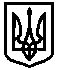 